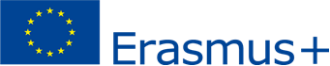 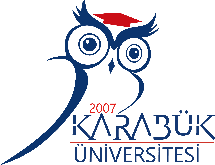 KARABUK UNIVERSITY             
LETTER OF INVITATIONWe hereby confirm that Karabuk University invites (STAFF NAME) from (UNIVERSITY NAME, COUNTRY) within the scope of Erasmus+ Staff Teaching Mobility Program from (…) till (...)During her/his visit, she will lecture for (8 hours) at the (….) Department.                                                                                            Date                                                                            Lect. Oya ÖNALAN					                 International Relations CoordinatorDoküman NoUNİKA -FRM-0233Yayın Tarihi28/08/2023Revizyon Tarihi-Revizyon No0